$IMG$Registration of modifications to the documentAny modifications to this document must be registered by the drafting body, by completing the following table.	Translated from the original manual in Italian languageData reported in this issue can be modified at any time by KOHLER.LDW 442A - Intake and ExhaustB - Connecting Rod_Piston_Crankshaft_Flywheel_Crankcase_Equalizer_Breather SystemC - Cylinder Head_Rocker Arm Box_Valves_Timing_Glow Plug_Jockey PulleyD - Lubricating System_Oil Pump_Dipstik_Oil Pan_Oil FilterE - Fuel System_Starting_Electrical ComponentsF - Cooling System_SoundProofingS - MountsU - GearBoxV - Continuous Variable Transmission (CVT)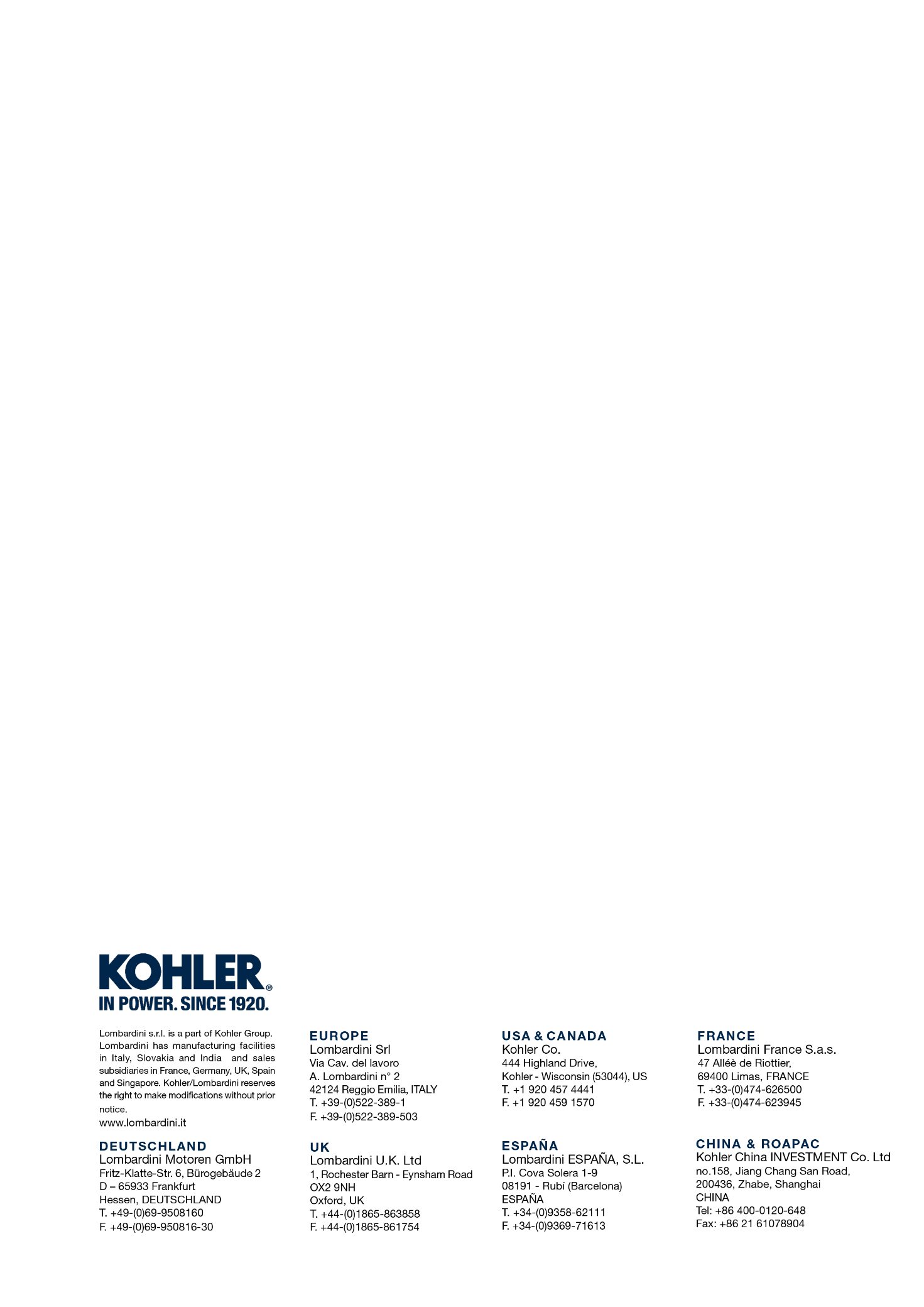 ?LDW 442Released byCodeRevisionRelease DateRevision dateEdited byEndorsedLDW 442DOWNLOAD PDFDOWNLOAD PDFDOWNLOAD PDFDOWNLOAD PDFDOWNLOAD PDFDOWNLOAD PDFDOWNLOAD PDFDOWNLOAD PDFDOWNLOAD PDF